Игорь БурдоновПять квадратов и один кругШит 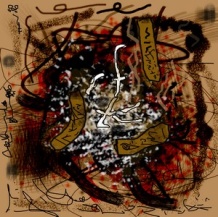 Щит архаичной формыТри надписи на неизвестном языкеОни вращаются– Не убий!– Не боись!– Пошёл нах!А в центре – перепутанные иероглифы Жизни и Смерти.Они вращаютсяПрописи 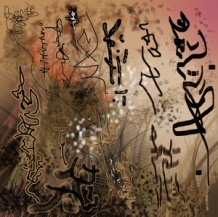 Проба кисти грунтует холст молчанияПервые линии, первые кляксыПрописи текста на неизвестном языкевозносящиеся куда-то к источнику языкаЦветок 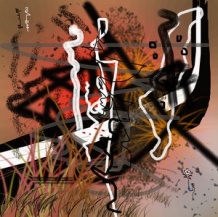 Точка, точка – у одного маленького человека былЧёрточка – синий кувшинЛистик, листик – а в кувшине рос цветокЦветок на белом языке белыйЦветок на чёрном языке чёрныйВот такая загогулина – и листья травы, и листья травыТравы, травы, травы, травы, травыА потом зажигались жёлтые звёздыИ по небу плыла ладьяЧёрный цветок – белый цветокКрасный восход – красный закатИ капли кровиИ нотный станЦветок музыки – музыка цветкаи маленький человекСтихи 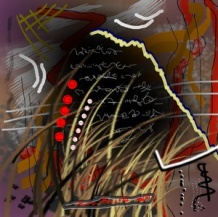 Стихи– написанные – на – неизвестном – языке – особенно – красивыТянутся линиями к другим временамИ прошлым – И будущимЗакутываются в сеть ассоциацийИ комментарии, комментарииИ листья травыИ примечания, и ссылкиДиссертации на темуПоэтические вздохи юных девушеки прочая дребеденьИ росчерк пера красными черниламиКрасное многоточие – Белое многоточие – Чёрное многоточиемноготочие, многоточие, многоточиеОтметить галочкой – и забыть, забыть, забыть, забыть... стихиГоры 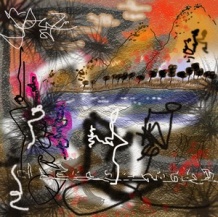 Вначале было пространствоПотом рисуются линии гор – главное, чтобы рука дрожалаИ облака – И деревья – И травы – И волныПотом обо всё этом пишут толстые книги крупными иероглифамиИ расцвечивают красками сверху вниз, вниз, внизИ снова иероглифамиИ краски неба и воды И блики – И названия гор – И названия вод – И названия земельИ длинные иглы сосныА потом картина застываетИ только волны бегут, бегут, бегут, бегут, бегут... И гаснет деньОна и Он в Круге 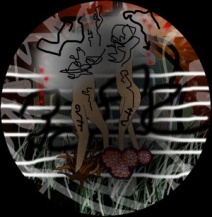 Сначала на круглой земле вырастают цветыи расцвечиваются яркими красками и оттенкамиА листья потом – извиваются, извиваютсяИ контуры гор заполняются цветомЗажигаются красные звёзды и красное небоНа белом облаке проступают надписиПоявляется Она – Появляется ОнИ светлеют горыИ всё перепутывается в этом миреИ листья травыИ все получают свои именаИ уходят в тень – и уходят в тень – и уходят в тень...